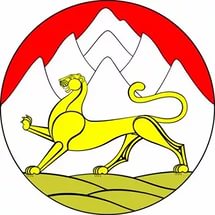 ФИЛИАЛ МУНИЦИПАЛЬНОГО КАЗЕННОГО ОБЩЕОБРАЗОВАТЕЛЬНОГО УЧРЕЖДЕНИЯ СРЕДНЕЙ ОБЩЕОБРАЗОВАТЕЛЬНОЙ  ШКОЛЫ №2  СТ. ЗМЕЙСКАЯ СРЕДНЯЯ ОБЩЕОБРАЗОВАТЕЛЬНАЯ ШКОЛА С. СТАВД-ДУРТ МУНИЦИПАЛЬНОГО ОБРАЗОВАНИЯ КИРОВСКИЙ РАЙОН РЕСПУБЛИКА СЕВЕРНАЯ ОСЕТИЯ-АЛАНИЯ_____________________________________________________________________________________________________________________________________________________________________________________________________________________________________________________________________________________________________________________363605, с.СтавдДурт, ул.Таболова, 25. тел. 5-51-44., stavd-dort@mail.ruКлассный час:«День пожилого человека».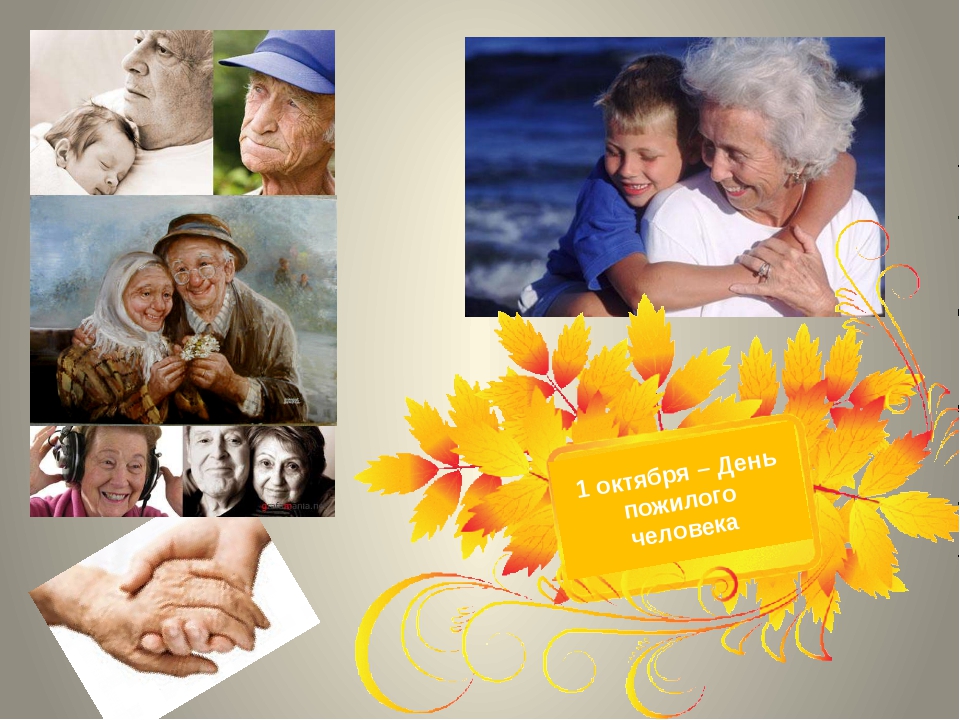                                       Классный руководитель Ваниева Ф.С.	2021 год.Классный час ко Дню пожилого человека "Будь добрым и человечным к бабушкам и дедушкам"Цель классного часа состоит в том, чтобы воспитать правильное уважительное отношения к пожилым людям.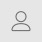 Кешабян Тамара Григорьевна, МБОУ СОШ 29, пос. Дружный, Белореченский район26.10.2014Описание разработкиЦель классного часа: воспитание правильного уважительного отношения к пожилым людям.Задачи:прививать желание учащимся проводить время с бабушками и дедушками, доставлять им удовольствие своим творчеством, неожиданными приятными сюрпризами.прививать желание заботиться о них, оказывать помощь, уметь своими поступками приносить им радость.Подготовка к классному часу.Учащиеся готовят фотографии, рисунки, сувениры, приглашения на классный час для своих бабушек, дедушек, родителей. Учащиеся могут также приготовить для своих гостей угощения к чаю.Оборудование: мультимедийная доска, фотографии, рисунки.Ход классного часа:1. Вступительное слово классного руководителя.Классный руководитель: Здравствуйте, уважаемые гости! Мы рады, что вы пришли к нам. Дорогие бабушки и дедушки, мы очень рады приветствовать вас сегодня. Ваши внуки и внучки, которые вас очень любят, подготовили для вас много интересного. Из их стихотворений, рассказов, песен и рисунков вы поймете, как сильно они любят вас и дорожат вами, считают вас лучшими друзьями. Давайте послушаем!Ученик 1:Много есть друзей вокруг, но считаю я,Что мой самый верный друг – бабушка моя.В воскресенье и в субботу ей не надо на работу,Наступают для меня два особых дня.Ученик 2:В лучистых глазах любви отраженье,Что кроется в чутких и добрых сердцахБесспорно достойны они уваженья,Те, кто с нами пройдут до конца!Седые волосы, руки в морщинках,Сколько видали в жизни они?Дедушка тот же статный мужчина,Бабушка мила, как и в прежние дни.С бабушкой вместе прошли все невзгоды,И были друг другу все время верны.Быстро летят и минуют их годы -Но ведь в них история нашей страны!2. Истории ребят “Способности моей бабушки”Классный руководитель: Ребята, расскажите нам о различных способностях ваших бабушек!Ребята рассказывают о том, что умеют делать их бабушки, делятся устными зарисовками и стихотворениями, используют поделки, фотографии и рисунки.Классный руководитель: Точно, наверное, нет ничего, чего не умеют делать наши милые бабушки. У них к тому же всегда много различных забот с любимыми внуками!Ученик:Много у бабушки с нами хлопот –Варит нам бабушка сладкий компот,Шапочки теплые надо связать,Сказку веселую нам рассказать.Ученица:Трудится бабушка целые дни.Бабушка, милая, сядь, отдохни!Мы тебе песенку нашу споем…Дружно мы с бабушкой милой живем!3. Проведение конкурса “Бабушкина вкуснятина”.Классный руководитель: А как вкусно готовят наши бабушки! Просто объедение! Давайте отведаем с любовью приготовленного ими варенья.Правила конкурса: Ученики должны угадать по запаху и вкусу с завязанными глазами, из каких ягод или фруктов бабушка приготовила варенье.4. Истории ребят “Бабушка с дедушкой рядышком…”.Классный руководитель: Что вы знаете об их жизни, чем они занимаются, что им довелось испытать? Расскажите о жизни своих бабушек и дедушек.(Дети рассказывают истории о различных памятных и наиболее интересных событиях из жизни дедушек и бабушек, используя подготовленные фотографии, рисунки и поделки).Ребята, скажите, всегда ли вы приветствуете утром бабушку и дедушку? Чем вы их радуете. Знайте, что всегда необходимо быть добрыми, человечными, внимательными по отношению к пожилым людям. Не забывайте проявлять свою чуткость, заботу и любовь.Классный руководитель: Большое спасибо, ребята за ваши чудесные истории! Думаю, нашим гостям приятно было узнать, что вы так много знаете о них. Мы много интересного узнали о жизни ваших бабушек и дедушек.Весь материал – смотрите документ.Содержимое разработкиРазработка классного часа ко Дню пожилого человека на тему:"Будь добрым и человечным к бабушкам и дедушкам".Класс: 7.Цель классного часа: воспитание правильного уважительного отношения к пожилым людям.Задачи:прививать желание учащимся проводить время с бабушками и дедушками, доставлять им удовольствие своим творчеством, неожиданными приятными сюрпризами.прививать желание заботиться о них, оказывать помощь, уметь своими поступками приносить им радость.Подготовка к классному часу.Учащиеся готовят фотографии, рисунки, сувениры, приглашения на классный час для своих бабушек, дедушек, родителей. Учащиеся могут также приготовить для своих гостей угощения к чаю.Оборудование: мультимедийная доска, фотографии, рисунки.